ANALISIS FINANCIAL DISTRESS DENGAN METODE ALTMAN DAN ZMIJEWSKI DALAM MENDETEKSI TINGKAT KEBANGKRUTAN PADA PT BAKRIE & BROTHERS TBK JAKARTA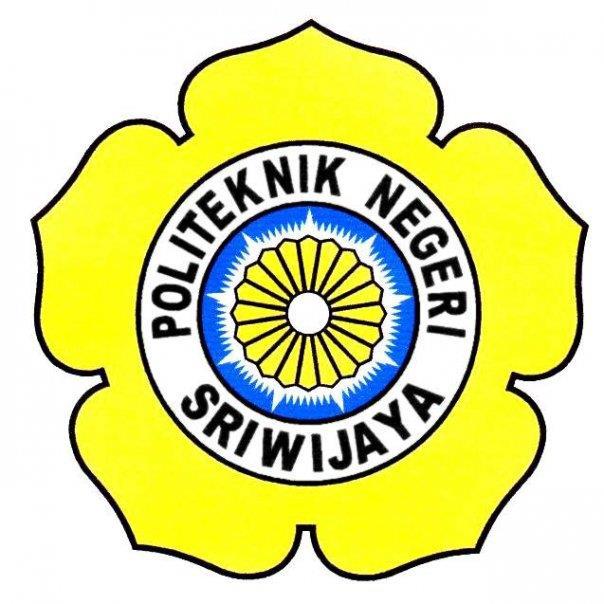 LAPORAN AKHIRLaporan Akhir Ini Disusun Sebagai Salah Satu SyaratMenyelesaikan Pendidikan Diploma III PadaJurusan Akuntansi Program Studi AkuntansiOleh:Gildha CordeliaNPM 061530500376POLITEKNIK NEGERI SRIWIJAYAJURUSAN AKUNTANSI2018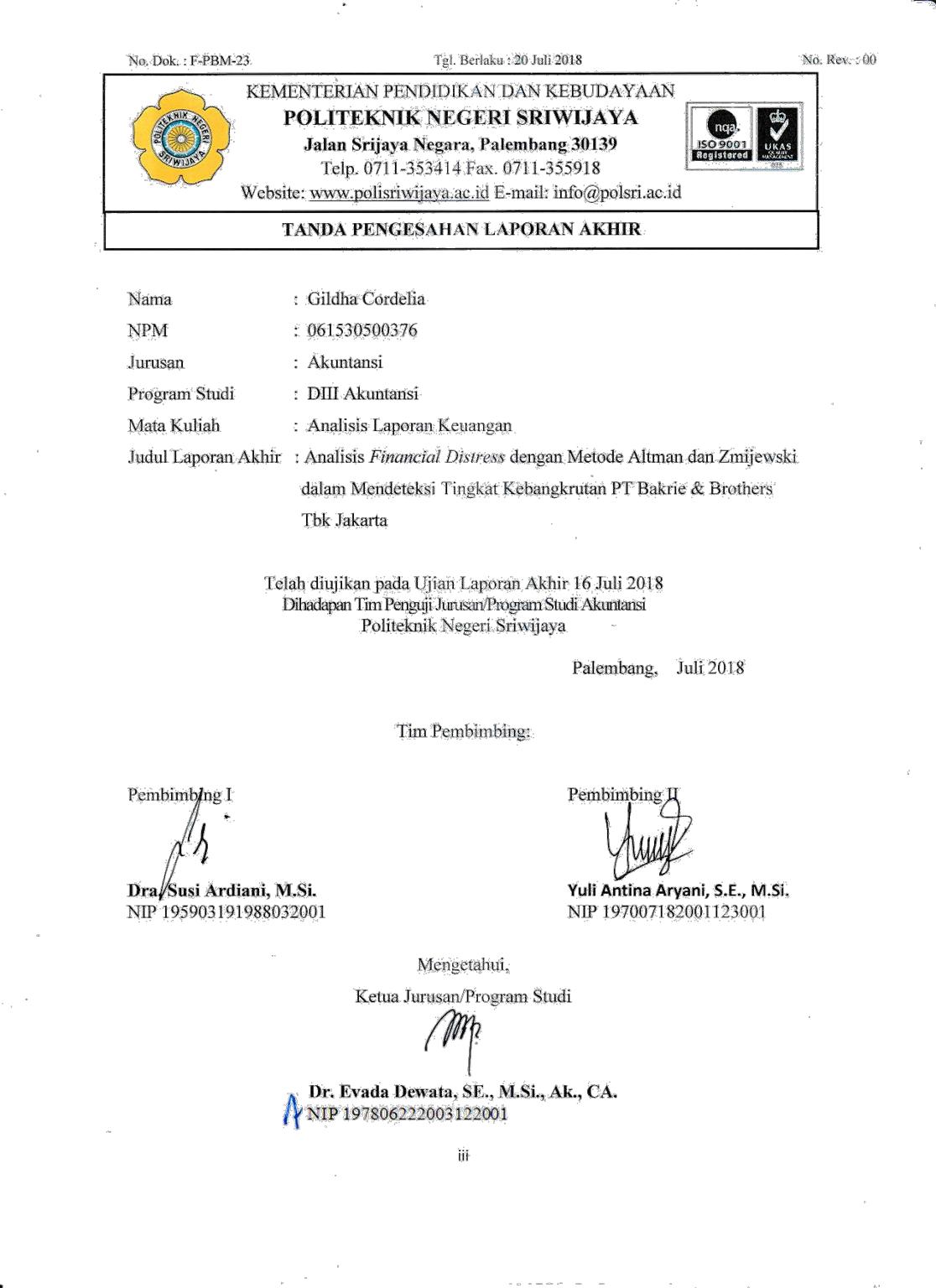 MOTO DAN PERSEMBAHANMoto:Maka sesungguhnya bersama kesulitan ada kemudahan. Maka apabila engkau telah selesai (dari sesuatu urusan), tetaplah bekerja keras ( untuk urusan lain). Dan hanya kepada Tuhanmulah engkau berharap (QS. Al-Insyirah, 6-8)In the end, what really matters not only knowledge and attitude but alsopersistence that will bring you closer to the top.(Yunita Anggraeni)Seseorang yang pintar adalah mereka yang punya mimpi dan mereka tahubagaimana cara untuk mewujudkannya(Penulis)Atas Rahmat Allah SWTLaporan Akhir ini kupersembahkan untuk:Allah SWTKedua Orang Tuaku yang Tercinta John Hasbi dan Siti AminahAdikku Dinny Melani TersayangKakekku, Tante Yulli dan Tante Netty TersayangArbi, Ayu dan Dinda serta Teman 6ABDosen dan AlmamaterkuvABSTRAKANALISIS	FINANCIAL	DISTRESS	DENGAN	METODE	ALTMAN	DANZMIJEWSKI  DALAM  MENDETEKSI  TINGKAT  KEBANGKRUTAN  PADA  PTBAKRIE & BROTHERS TBK JAKARTAGildha Cordelia, 2018 ( xv + 67 halaman)E-mail : Gildhaodel@gmail.comJurusan Akuntansi Politeknik Negeri Sriwijaya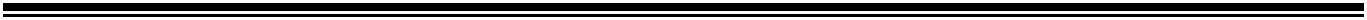 Tujuan utama dari laporan akhir ini adalah untuk mengetahui hasil analisis dari perhitungan tingkat atau potensi kebangkrutan pada PT Bakrie & Brothers Tbk dengan menggunakan metode Altman dan metode Zmijewski. Data yang digunakan adalah data sekunder berupa laporan keuangan konsolidasian periode 2013, 2014,2015,2016 dan 2017. PT Bakrie & Brothers Tbk sendiri selama lima tahun terakhir dari tahun 2013 sampai dengan tahun 2017 mengalami penurunan volume penjualan, turunnya kemampuan perusahaan dalam mencetak keuntungan yang merupakan indikasi atau tanda-tanda bahwa perusahaan mengalami kesulitan keuangan. Perhitungan tingkat kebangkrutan menggunakan metode Altman (Z-Score) menunjukkan bahwa perusahaan dikategorikan dalam zona berbahaya yang berpotensi tinggi mengalami kebangkrutan selama periode 2013-2017. Hasil analisis menggunakan metode Zmijewski (Z-Score) menunjukkan bahwa perusahaan dikategorikan dalam kondisi Financial Distress yang berpotensi mengalami kebangkrutan selama periode 2013-2017. Dari kesimpulan tersebut, sebaiknya perusahaan terus meningkatkan kinerja keuangannya agar dapat terhindar dari kesulitan keuangan yang dapat mengakibatkan kebangkrutan.Kata kunci : Kesulitan keuangan, Tingkat Kebangkrutan, Altman, ZmijewskiviABSTRACTFINANCIAL DISTRESS ANALYSIS WITH ALTMAN AND ZMIJEWSKI METHOD IN DETECTING LEVEL OF BANKRUPTCY ST PT BAKRIE & BROTHERS TBK JAKARTAGildha Cordelia, 2018 ( xv + 67 pages)E-mail : Gildhaodel@gmail.comAccounting Department State Polytechnic of Sriwijaya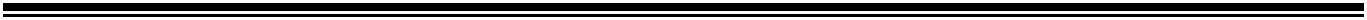 The main objective of this final report is to figure out analysis result of level calculation or potency of bankruptcy at PT Bakrie & Brothers Tbk by using Altman and Zmijewski method. Data used in this report was secondary data which were consolidated financial statements for the period of 2013, 2014, 2015, 2016, and 2017. PT Bakrie & Brothers in the last five years from 2013 to 2017 was having a decrease in sales volume, a decrease in company's ability to gain profit which was an indication or signs that company was having financial distress. The calculation of bankruptcy level using Altman (Z-Score) indicates that company is categorized in a dangerous zone which is highly potential to face bankruptcy in the period of 2013-2017. The analysis result using Zmijewski (Z-Score) indicates that company is categorized in Financial Distress condition which is highly potential to experience bankruptcy in the period of 2013-2017. From those conclusions, company should keep enhancing its financial performance to avoid the financial distress which can be resulted in a bankruptcy.Keywords: Financial Distress, Level of Bankruptcy, Altman, ZmijewskiviiKATA PENGANTARPuji dan syukur penulis panjatkan ke hadirat Allah SWT karena berkat rahmat dan karunia-Nya penulis dapat menyelesaikan laporan akhir ini yang berjudul “Analisis Financial Distress dengan Metode Altman dan Zmijewskidalam Mendeteksi Tingkat Kebangkrutan pada PT Bakrie & Brothers Tbk Jakarta” tepat pada waktunya. Penyusunan laporan akhir ini dimaksudkan untuk memenuhi salah satu syarat dalam menyelesaikan pendidikan Diploma III Jurusan Akuntansi pada Politeknik Negeri Sriwijaya.Dalam menyelesaikan laporan akhir ini penulis telah berusaha semaksimal mungkin untuk dapat memberikan yang terbaik, akan tetapi penulis menyadari bahwa masih banyak kekuraangan dalam penulisan laporan ini yang disebabkan karena keterbatasan kemampuan dan pengetahuan yang penulis miliki. Namun karena bimbingan dan nasihat dari berbagai pihak baik secara moril maupun materil laporan akhir ini dapat terselesaikan. Oleh karena itu penulis mengucapkan terimakasih sebesar-besarnya kepada:Bapak Dr. Ing. Ahmad Taqwa, M.T. selaku Direktur Politeknik Negeri Sriwijaya.Ibu Dr. Evada Dewata, S.E., M.Si., Ak., CA., CMA. selaku Ketua Jurusan Akuntansi Politeknik Negeri Sriwijaya.Ibu Yuliana Sari, S.E., MBA., CMA. selaku Sekretaris Jurusan Akuntansi Politeknik Negeri Sriwijaya.Ibu Dra. Susi Ardiani, M.Si. selaku Pembimbing I yang tidak pernah berhenti dalam memberikan dorongan, ilmu, motivasi dan bimbingan serta saran yang sangat berguna dalam membantu menyelesaikan laporan akhir ini.Ibu Yuli Antina Aryani, S.E., M.Si. selaku Pembimbing II yang tak henti-hentinya memberikan motivasi, saran serta bimbingan yang sangat bermanfaat dalam menyelesaikan laporan akhir ini.Bapak dan Ibu Dosen serta para Staf Jurusan Akuntansi Politeknik Negeri Sriwijaya Palembang yang selama ini telah memberikan Ilmu Pengetahuankepada kami.viiiKedua orang tua tercinta, adikku Dinny Melani , Tante Yulli, Tante Netty dan Kakekku tersayang serta seluruh keluarga yang telah banyak memberikan dukungan, semangat serta doa baik secara moril maupun materil.Teman-teman seperjuangan kelas 6AB yang telah memberikan dukungan dan semangat, motivasi dan doa yang telah diberikan dalam mengerjakan laporan akhir ini.Sahabatku Muhammad Arbi Darmawan yang telah menemani, memberikan dukungan, motivasi, hiburan, semangat dan doa. Terimakasih karena telah mendukung dan menguatkan agar laporan akhir ini dapat diselesaikan tepat pada waktunya.Semua pihak lain yang telah membantu dalam menyelesaikan laporan ini yang tidak dapat penulis sebutkan satu persatu.Akhir kata penulis menyampaikan permohonan maaf yang sebesar-besarnya apabila terdapat kekurangan dalam laporan akhir ini karena kesempurnaan hanya milik Allah SWT, untuk itu penulis sangat mengharapkan saran dan kritik yang bersifat membangun dari semua pihak sebagai masukan agar penulis dapat melakukan perbaikan di masa yang akan datang. Penulis sangat berharap semoga Allah SWT dapat melimpahkan rahmat-Nya kepada mereka yang telah memberikan segala kebaikan dan pengorbanan kepada penulis. Akhir kata semoga laporan akhir ini dapat bermanfaat bagi para pembaca, khususnya mahasiswa/i jurusan Akuntansi Politeknik Negeri Sriwijaya PalembangPalembang, Juli 2018Penulisixx3.2.1 Visi Perusahaan	263.2.2 Misi Perusahaan	263.3 Kegiatan Usaha Perusahaan	263.4 Struktur Organisasi Perusahaan dan Uraian Tugas	273.4.1 Struktur Organisasi	273.4.2 Uraian Tugas dan Wewenang	293.5 Laporan Keuangan Perusahaan	33BAB IV	PEMBAHASAN4.1 Analisis dan Perhitungan Tingkat Kebangkrutan PT Bakrie &Brothers Tbk	514.1.1 Analisis dan Perhitungan Tingkat KebangkrutanMenurut Metode Altman	514.1.1.1 Working Capital to Total Assets (X1)	514.1.1.2 Retained Earning to Total Asset (X2)	524.1.1.3 Earning Before Interest and Taxes (EBIT) toTotal Asset (X3)	534.1.1.4 Book Value of Equity to Book Value of TotalLiabilities (X4)	554.1.1.5 Perhitungan dan Analisis Z-Score Metode AltmanPeriode 2013-2017	564.1.2 Analisis dan Perhitungan Tingkat Kebangkrutan MenurutMetode Zmijewski	584.1.2.1 Net Income to Total Assets (X1)	584.1.2.2 Total Liabilities to Total Assets (X2)	604.1.2.3 Current Assets to Current Liabilities/ CurrentRatio(X3)	614.1.2.4 Perhitungan dan Analisis Z-Score Metode ZmijweskiPeriode 2013-2017	624.2 Perbandingan Prediksi Kebangkrutan Metode Altman denganMetode Zmijewski	64BAB V	SIMPULAN DAN SARAN5.1 Simpulan	665.2 Saran	66DAFTAR PUSTAKALAMPIRANxiDAFTAR TABELxiixiiiDAFTAR GAMBARGambar	Halaman3.1	Struktur Organisasi PT Bakrie & Brothers Tbk	28xivxvDAFTAR ISIHalamanHalamanHALAMAN JUDUL .........................................................................................HALAMAN JUDUL .........................................................................................HALAMAN JUDUL .........................................................................................HALAMAN JUDUL .........................................................................................iSURAT PERNYATAAN ..................................................................................SURAT PERNYATAAN ..................................................................................SURAT PERNYATAAN ..................................................................................SURAT PERNYATAAN ..................................................................................iiHALAMAN PENGESAHAN LAPORAN AKHIR .......................................HALAMAN PENGESAHAN LAPORAN AKHIR .......................................HALAMAN PENGESAHAN LAPORAN AKHIR .......................................HALAMAN PENGESAHAN LAPORAN AKHIR .......................................iiiHALAMAN PELAKSANAAN REVISI .........................................................HALAMAN PELAKSANAAN REVISI .........................................................HALAMAN PELAKSANAAN REVISI .........................................................HALAMAN PELAKSANAAN REVISI .........................................................ivMOTO DAN PERSEMBAHAN ......................................................................MOTO DAN PERSEMBAHAN ......................................................................MOTO DAN PERSEMBAHAN ......................................................................MOTO DAN PERSEMBAHAN ......................................................................vABSTRAK .........................................................................................................ABSTRAK .........................................................................................................ABSTRAK .........................................................................................................viABSTRACT .......................................................................................................ABSTRACT .......................................................................................................ABSTRACT .......................................................................................................viiKATA PENGANTAR .......................................................................................KATA PENGANTAR .......................................................................................KATA PENGANTAR .......................................................................................KATA PENGANTAR .......................................................................................viiiDAFTAR ISI ......................................................................................................DAFTAR ISI ......................................................................................................DAFTAR ISI ......................................................................................................xDAFTAR TABEL.......................................................... ...................................DAFTAR TABEL.......................................................... ...................................DAFTAR TABEL.......................................................... ...................................DAFTAR TABEL.......................................................... ...................................xiiDAFTAR GAMBAR .........................................................................................DAFTAR GAMBAR .........................................................................................DAFTAR GAMBAR .........................................................................................DAFTAR GAMBAR .........................................................................................xivDAFTAR LAMPIRAN .....................................................................................DAFTAR LAMPIRAN .....................................................................................DAFTAR LAMPIRAN .....................................................................................DAFTAR LAMPIRAN .....................................................................................xvBAB IPENDAHULUANPENDAHULUANPENDAHULUAN1.1 Latar Belakang Masalah ...............................................................1.1 Latar Belakang Masalah ...............................................................1.1 Latar Belakang Masalah ...............................................................11.2Perumusan Masalah......................................................................Perumusan Masalah......................................................................41.3Ruang Lingkup Pembahasan ........................................................Ruang Lingkup Pembahasan ........................................................51.4Tujuan dan Manfaat Penulisan .....................................................Tujuan dan Manfaat Penulisan .....................................................51.4.1Tujuan Penulisan ................................................................51.4.2Manfaat Penulisan ..............................................................51.5Metode Pengumpulan Data ..........................................................Metode Pengumpulan Data ..........................................................61.6Sistematika Penulisan ...................................................................Sistematika Penulisan ...................................................................7BAB IITINJAUAN PUSTAKATINJAUAN PUSTAKATINJAUAN PUSTAKA2.1Pengertian, Jenis-Jenis dan Tujuan Laporan Keuangan ...............Pengertian, Jenis-Jenis dan Tujuan Laporan Keuangan ...............92.1.1Pengertian Laporan Keuangan ...........................................92.1.2Jenis-Jenis Laporan Keuangan ...........................................102.1.3Tujuan Laporan Keuangan .................................................122.2Analisis Laporan Keuangan .........................................................Analisis Laporan Keuangan .........................................................132.3Kesulitan Keuangan (Financial Distress) dan Kebangkrutan ......Kesulitan Keuangan (Financial Distress) dan Kebangkrutan ......152.3.1Pengertian Kesulitan Keuangan (Financial Distress) ........152.3.2Pengertian Kebangkrutan ...................................................162.3.3Faktor-Faktor Penyebab Kebangkrutan .............................162.3.4Manfaat Analisis Financial Distress ..................................182.4Metode-Metode untuk Mendeteksi Financial Distress ................Metode-Metode untuk Mendeteksi Financial Distress ................192.4.1Metode Altman ...................................................................192.4.2Metode Zmijewski ..............................................................23BAB IIIGAMBARAN UMUM PERUSAHAANGAMBARAN UMUM PERUSAHAANGAMBARAN UMUM PERUSAHAAN3.1Sejarah Singkat Perusahaan .........................................................Sejarah Singkat Perusahaan .........................................................253.2Visi dan Misi Perusahaan .............................................................Visi dan Misi Perusahaan .............................................................26TabelTabelHalaman1.1Laba Rugi PT Bakrie & Brothers Tbk Periode 2013-2017 ............................32.1Tolak Ukur Ketiga Rumus Z-Score Metode Altman......................................233.1Laporan Posisi Keuangan Konsolidasian 31 Desember 2013.......................333.2Laporan Posisi Keuangan Konsolidasian 31 Desember 2014.......................353.3Laporan Posisi Keuangan Konsolidasian 31 Desember 2015.......................373.4Laporan Posisi Keuangan Konsolidasian 31 Desember 2016.......................393.5Laporan Posisi Keuangan Konsolidasian 31 Desember 2017.......................413.6Laporan Laba Rugi dan Penghasilan Komprehensif Lain KonsolidasianLaporan Laba Rugi dan Penghasilan Komprehensif Lain Konsolidasian31 Desember 2013 ........................................................................................433.7Laporan Laba Rugi dan Penghasilan Komprehensif Lain KonsolidasianLaporan Laba Rugi dan Penghasilan Komprehensif Lain Konsolidasian31 Desember 2014 ........................................................................................443.8Laporan Laba Rugi dan Penghasilan Komprehensif Lain KonsolidasianLaporan Laba Rugi dan Penghasilan Komprehensif Lain Konsolidasian31 Desember 2015 ........................................................................................453.9Laporan Laba Rugi dan Penghasilan Komprehensif Lain KonsolidasianLaporan Laba Rugi dan Penghasilan Komprehensif Lain Konsolidasian31 Desember 2016 ........................................................................................473.10  Laporan Laba Rugi dan Penghasilan Komprehensif Lain Konsolidasian3.10  Laporan Laba Rugi dan Penghasilan Komprehensif Lain Konsolidasian3.10  Laporan Laba Rugi dan Penghasilan Komprehensif Lain Konsolidasian31 Desember 2017 ........................................................................................494.1Working Capital to Total Asset (X1) Periode 2013-2017 .............................514.2Retained Earning to Total Asset (X2) Periode 2013-2017 ...........................534.3EBIT to Total Asset (X3) Periode 2013-2017 ...............................................544.4Book Value of Equity to Book Value of Tital Liabilities (X4)Periode 2013-2017 .......................................................................................554.5Perhitungan Nilai Z-Score Metode Altman PT Bakrie & Brothers TbkPerhitungan Nilai Z-Score Metode Altman PT Bakrie & Brothers TbkPeriode 2013-2017 .......................................................................................564.6Tolak Ukur Nilai Z-Score Metode Altman ...................................................574.7Tingkat Kebangkrutan Metode Altman PT Bakrie & Brothers Tbk PeriodeTingkat Kebangkrutan Metode Altman PT Bakrie & Brothers Tbk Periode2013-2017 ....................................................................................................574.8Net Income to Total Asset (X1) Periode 2013-2017 .....................................594.9Total Liabilities to Total Assets (X2) Periode 2013-2017 ............................604.10Current Assets to Current Liabilities/ Current Ratio (X3) Periode2013-2017 ....................................................................................................614.11Perhitungan Nilai Z-Score Metode Zmijewski PT Bakrie & Brothers TbkPeriode 2013-2017 .......................................................................................624.12Tingkat Kebangkrutan Metode Zmijewski PT Bakrie & Brothers TbkPeriode 2013-2017 .......................................................................................63DAFTAR LAMPIRANLampiran 1:Surat Kesepakatan Bimbingan Laporan Akhir (DosenPembimbing I)Lampiran 2:Surat Kesepakatan Bimbingan Laporan Akhir (DosenPembimbing II)Lampiran 3:Kartu Konsultasi Bimbingan Laporan Akhir (DosenPembimbing I)Lampiran 4:Kartu Konsultasi Bimbingan Laporan Akhir (DosenPembimbing II)Lampiran 5:Struktur Organisasi PT Bakrie & Brothers TbkLampiran 6:Laporan Posisi Keuangan Konsolidasian PT Bakrie &Brothers Tbk Tahun 2013-2017Lampiran 7:Laporan Laba Rugi dan Penghasilan KomprehensifKonsolidasian PT Bakrie & Brothers Tbk Tahun 2013-2017Lampiran 8:Perhitungan Metode Altman dan Metode Zmijewski